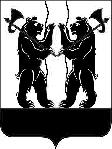 А Д М И Н И С Т Р А Ц И ЯЯРОСЛАВСКОГО МУНИЦИПАЛЬНОГО РАЙОНАП О С Т А Н О В Л Е Н И Е29.05.2017                                                                                                                            № 1947О  внесении изменений в постановлениеАдминистрации ЯМР от 21.04.2017 № 1436«О создании оргкомитета по проведению публичных  слушаний по проекту программы «Комплексное развитие транспортной инфраструктуры поселений Ярославскогомуниципального района Ярославской областина 2017- 2030 годы»В связи со структурными и кадровыми изменениями, Администрация района п о с т а н о в л я е т:1. Внести следующие изменения в постановление Администрации Ярославского муниципального района от 21.04.2017 № 1436 «О создании оргкомитета по проведению публичных слушаний по проекту программы «Комплексное развитие транспортной инфраструктуры поселений Ярославского муниципального района Ярославской области на 2017-2030 годы»:1.1. Утвердить состав оргкомитета  по  проведению публичных слушаний по проекту программы «Комплексное развитие транспортной инфраструктуры поселений Ярославского муниципального района Ярославской области на 2017-2030 годы» в новой редакции согласно приложению;1.2. Пункт 3 постановления  изложить в новой редакции: «3. Контроль за исполнением постановления возложить на первого заместителя Главы Администрации ЯМР». 2. Опубликовать постановление в газете «Ярославский агрокурьер».3. Постановление вступает в силу с момента опубликования.Глава Ярославского								муниципального района			         		 	Н.В.ЗолотниковПРИЛОЖЕНИЕ к постановлению Администрации ЯМРот  29.05.2017  № 1947Состав оргкомитета по проведению публичных слушаний по проекту программы «Комплексное развитие транспортной инфраструктуры поселений Ярославского муниципального района Ярославской области на 2017-2030 годы»	  	               первый заместитель Главы	 	Администрации ЯМР; 					заместитель Главы Администрации ЯМР	по внутренней политике; 					заместитель Главы Администрации ЯМР		по экономике и финансам;  					директор МКУ «МФЦР» ЯМР;					и.о. начальника юридического отдела 					управления делами Администрации ЯМР;					депутат Муниципального Совета ЯМР.					(по согласованию);						депутат Муниципального Совета ЯМР;					(по согласованию);					депутат Муниципального Совета ЯМР; 					(по согласованию);					депутат Муниципального Совета ЯМР;                                         	 (по согласованию).